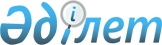 Об установлении публичного сервитута на территории села Шарбакты Шарбактинского сельского округа Щербактинского районаРешение акима Шарбактинского сельского округа Щербактинского района Павлодарской области от 8 января 2021 года № 1-03/1. Зарегистрировано Департаментом юстиции Павлодарской области 12 января 2021 года № 7183
      В соответствии с подпунктом 1-1) статьи 19 и подпунктом 2 пункта 4 статьи 69 Земельного кодекса Республики Казахстан от 20 июня 2003 года, подпунктом 6) пункта 1 статьи 35 Закона Республики Казахстан от 23 января 2001 года "О местном государственном управлении и самоуправлении в Республике Казахстан", аким Шарбактинского сельского округа РЕШИЛ:
      1. Установить публичный сервитут на территории села Шарбакты Шарбактинского сельского округа Щербактинского района без изъятия земельных участков у землепользователей согласно приложению к настоящему решению.
      2. Контроль за исполнением настоящего решения оставляю за собой.
      3. Настоящее решение вводится в действие со дня его первого официального опубликования.
					© 2012. РГП на ПХВ «Институт законодательства и правовой информации Республики Казахстан» Министерства юстиции Республики Казахстан
				
      Аким Шарбактинского сельского округа 

М. Жиенбаев
Приложение
к решению акима
Шарбактинского
сельского округа
от 8 января 2021 года
№ 1-03/1
№ п/п
Пользователь
Площадь, гектар
Протяженность, метр
Целевое назначение
Срок эксплуатации, лет
Место расположение земельного участка
1
Акционерное общество "Казахтелеком"
0,1031
1030,7
для прокладки и эксплуатации кабельной канализации
10
село Шарбакты Шарбактинского сельского округа